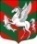 Администрация муниципального образованияСуховское сельское поселение Кировского муниципального района Ленинградской областиП О С Т А Н О В Л Е Н И Еот  10 октября 2022 года № 184Об утверждении норматива стоимости одногоквадратного метра общей площади жилого помещения  на территории муниципального образования Суховское сельское поселение Кировского муниципального района Ленинградской области на IV квартал 2022 годаВ целях исполнения распоряжения Правительства Ленинградской области от 11 декабря 2007 года № 536-р “О полномочиях при определении средней рыночной стоимости одного квадратного метра общей площади жилья по муниципальным образованиям Ленинградской области для расчета субсидий, предоставляемых за счет средств областного бюджета Ленинградской области на строительство (приобретение) жилья», в соответствии с распоряжением комитета по строительству Ленинградской области от 13.03.2020 года № 79 «О мерах по обеспечению осуществления полномочий комитета по строительству Ленинградской области по расчету размера субсидий и социальных выплат, предоставляемых на строительство (приобретение) жилья за счет средств областного бюджета Ленинградской области в рамках реализации на территории Ленинградской области мероприятий государственных программ Российской Федерации «Обеспечение доступным и комфортным жильем и коммунальными услугами граждан Российской Федерации» и «Комплексное развитие сельских территорий», а также мероприятий государственных программ Ленинградской области «Формирование городской среды и обеспечение качественным жильем граждан на территории Ленинградской области» и «Комплексное развитие сельских территорий Ленинградской области», руководствуясь приказом Министерства строительства и жилищно-коммунального хозяйства Российской Федерации от 20.09.2022 г. № 773/пр «О показателях средней рыночной стоимости одного квадратного метра общей площади жилого помещения по субъектам Российской Федерации на IV квартал 2022 года»:      1.  Утвердить норматив стоимости одного квадратного метра общей площади жилого помещения на IV квартал 2022 года на территории муниципального образования Суховское сельское поселение Кировского муниципального района Ленинградской области в размере 100397 (сто тысяч триста девяносто семь) рублей.      2. Постановление подлежит официальному опубликованию в средствах массовой информации и размещению в сети «Интернет» на официальном сайте www.суховское.рф, и вступает в силу после его официального опубликования (обнародования).  Глава администрации                                                                    О.В. Бармина